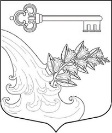 АДМИНИСТРАЦИЯ УЛЬЯНОВСКОГО ГОРОДСКОГО ПОСЕЛЕНИЯ ТОСНЕНСКОГО РАЙОНА ЛЕНИНГРАДСКОЙ ОБЛАСТИПОСТАНОВЛЕНИЕ О порядке получения муниципальными служащими администрации Ульяновского городского поселения Тосненского района Ленинградской области разрешение представителя нанимателя на участие на безвозмездной основе в управлении коммерческой и некоммерческой организацией (кроме участия в управлении политической партией, органом профессионального союза, в том числе выборным органом первичной профсоюзной организации, созданной в органе местного самоуправления, аппарате избирательной комиссии муниципального образования, участия в съезде (конференции) или общем собрании иной общественной организации, жилищного, жилищно-строительного, гаражного кооперативов, товарищества собственников недвижимости)В соответствии с Федеральным законом от 2 марта 2007 года N 25-ФЗ "О муниципальной службе в Российской Федерации"), руководствуясь Уставом Ульяновского городского поселения Тосненского района Ленинградской областиПОСТАНОВЛЯЮ:Утвердить положение о порядке получения муниципальными служащими администрации Ульяновского городского поселения Тосненского района Ленинградской области разрешение представителя нанимателя на участие на безвозмездной основе в управлении коммерческой и некоммерческой организацией (кроме участия в управлении политической партией, органом профессионального союза, в том числе выборным органом первичной профсоюзной организации, созданной в органе местного самоуправления, аппарате избирательной комиссии муниципального образования, участия в съезде (конференции) или общем собрании иной общественной организации, жилищного, жилищно-строительного, гаражного кооперативов, товарищества собственников недвижимости) согласно приложения.Опубликовать настоящее постановление в сетевом издании «ЛЕНОБЛИНФОРМ» и разместить на официальном сайте администрации.Контроль за исполнением настоящего постановления оставляю за собой.Настоящее постановление вступает в силу со дня его принятия. Глава администрации                                                          К.И. КамалетдиновПриложение к постановлению администрации Ульяновского городского поселения Тосненского района Ленинградской области от 08.12.2020 № 717Положение о порядке получения муниципальными служащими администрации Ульяновского городского поселения Тосненского района Ленинградской области разрешение представителя нанимателя на участие на безвозмездной основе в управлении коммерческой и некоммерческой организацией (кроме участия в управлении политической партией, органом профессионального союза, в том числе выборным органом первичной профсоюзной организации, созданной в органе местного самоуправления, аппарате избирательной комиссии муниципального образования, участия в съезде (конференции) или общем собрании иной общественной организации, жилищного, жилищно-строительного, гаражного кооперативов, товарищества собственников недвижимости)Настоящее положение определяет порядок Получения  муниципальными служащими администрации Ульяновского городского поселения Тосненского района Ленинградской области разрешение представителя нанимателя на участие на безвозмездной основе в управлении коммерческой и некоммерческой организацией (кроме участия в управлении политической партией, органом профессионального союза, в том числе выборным органом первичной профсоюзной организации, созданной в органе местного самоуправления, аппарате избирательной комиссии муниципального образования, участия в съезде (конференции) или общем собрании иной общественной организации, жилищного, жилищно-строительного, гаражного кооперативов, товарищества собственников недвижимости) осуществляется путем подачи представителю нанимателя заявления по форме согласно приложению 1 к настоящему Положению (далее - заявление) в письменной форме.Заявление представляется отдельно на каждую коммерческую и некоммерческую организацию, участие в управлении которой планирует осуществлять муниципальный служащий.Заявление подается в сектор по вопросам муниципальной службы и кадров отдела правового обеспечения не позднее чем за два месяца до даты начала планируемого участия муниципального служащего в управлении некоммерческой организацией.К заявлению прилагаются:1) документы, свидетельствующие о безвозмездном характере участия в управлении коммерческой и некоммерческой организацией, подписанные уполномоченным лицом (уполномоченными лицами) некоммерческой организации;2) копии учредительных документов коммерческой и некоммерческой организации;3) иные документы, определяющие характер предстоящей деятельности в коммерческой и некоммерческой организации и период ее осуществления.В день поступления заявление подлежит обязательной регистрации в журнале регистрации заявлений муниципальных служащих о разрешении на участие в управлении коммерческой и некоммерческой организацией (далее - журнал регистрации), составленном по форме согласно приложению 2 к настоящему Положению.Копия заявления с отметкой о регистрации выдается муниципальному служащему под его личную роспись в журнале регистрации.В случае представления муниципальным служащим заявления путем его направления почтовым отправлением или иным способом, исключающим личную явку, копия заявления с отметкой о регистрации направляется ему посредством почтового отправления с уведомлением о вручении в течение пяти рабочих дней.Сектор по вопросам муниципальной службы и кадров отдела правового обеспечения осуществляет предварительное рассмотрение заявления и подготовку мотивированного заключения на него о возможности (невозможности) участия муниципального служащего в управлении коммерческой и некоммерческой организацией (далее - мотивированное заключение).При подготовке мотивированного заключения должностные лица сектора по вопросам муниципальной службы и кадров отдела правового обеспечения вправе проводить с согласия муниципального служащего, представившего заявление, собеседование с ним, получать от него письменные пояснения, а также организовывать направление в установленном порядке запросов в государственные органы, органы местного самоуправления и организации.Мотивированное заключение должно содержать:1) информацию, изложенную в заявлении и приложенных документах;2) информацию, полученную при собеседовании с лицом, представившим заявление (при ее наличии);3) иную информацию (при ее наличии);4) мотивированный вывод по результатам предварительного рассмотрения заявления.Заявление и мотивированное заключение на него в течение семи рабочих дней со дня регистрации заявления, а в случае направления запросов - в течение 30 рабочих дней направляются представителю нанимателя для принятия решения.По результатам рассмотрения заявления и мотивированного заключения представитель нанимателя в течение 10 рабочих дней со дня их поступления выносит одно из следующих решений:1) разрешить муниципальному служащему участие в управлении коммерческой и некоммерческой организацией, указанной в заявлении;2) отказать в участии в управлении коммерческой и некоммерческой организацией, указанной в заявлении.Сектор по вопросам муниципальной службы и кадров отдела правового обеспечения в течение трех рабочих дней со дня принятия представителем нанимателя решения по результатам рассмотрения заявления и мотивированного заключения письменно уведомляет муниципального служащего о принятом решении.Заявление, мотивированное заключение на него и иные материалы, связанные с рассмотрением заявления (при их наличии), приобщаются к личному делу муниципального служащего.Приложение 1к постановлению администрации Ульяновского городского поселения Тосненского района Ленинградской области от 08.12.2020 № 717                                      (должность представителя нанимателя)                                     ______________________________________                                        (инициалы, фамилия представителя                                                  нанимателя)                                     от ___________________________________                                       (должность муниципального служащего)                                     ______________________________________                                     (фамилия, имя, отчество муниципального                                                   служащего)ЗАЯВЛЕНИЕо разрешении на участие на безвозмездной основев управлении коммерческой и некоммерческой организацией    В соответствии с подпунктом "б" пункта 3 части 1 статьи 14 Федеральногозакона от 2 марта 2007 года N 25-ФЗ "О муниципальной службе в РоссийскойФедерации" прошу разрешить мне участие на безвозмездной основе в управлении коммерческой и некоммерческой организацией____________________________________________________________________ (наименование коммерческой и некоммерческой организации, адрес, виды деятельности)________________________________________________________________________________________________________________________________________    При выполнении указанной деятельности обязуюсь соблюдать требования,предусмотренные  статьями  12,  13, 14, 14.2 Федерального закона от 2 марта2007 года N 25-ФЗ «О муниципальной службе в Российской Федерации" и9, 11 Федерального закона от 25 декабря 2008 года N 273-ФЗ "О противодействии коррупции".    К заявлению прилагаю следующие документы: ____________________________________________________________________"___" ___________ 20__ г.   _______________   _____________________________                                                       (подпись)          (расшифровка подписи)Регистрационный номер в журналерегистрации заявлений                         _____________________________Дата регистрации заявления                    "___" ___________ 20__ г.______________________________________   _____________________________  (подпись лица, зарегистрировавшего              (расшифровка подписи)             уведомление)Приложение 2к постановлению администрации Ульяновского городского поселения Тосненского района Ленинградской области от 08.12.2020 № 717ЖУРНАЛрегистрации заявлений муниципальных служащих о разрешениина участие на безвозмездной основе в управлениикоммерческой и некоммерческой организацией08.12.2020№717N п/пРегистрационный номер заявленияДата регистрации заявленияСведения о муниципальном служащем, представившем заявлениеСведения о муниципальном служащем, представившем заявлениеСведения о муниципальном служащем, представившем заявлениеНаименование некоммерческой коммерческой и организации, в управлении которой планируется участие, или органа управления коммерческой и некоммерческой организациейРешение представителя нанимателяN п/пРегистрационный номер заявленияДата регистрации заявленияФ.И.О.должностьконтактные данныеНаименование некоммерческой коммерческой и организации, в управлении которой планируется участие, или органа управления коммерческой и некоммерческой организациейРешение представителя нанимателя12345678123